SKSY:n koulutus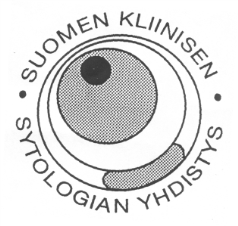 Seminar of Finnish Society for Clinical Cytology            Mitä uutta (ja vanhaa) sytologin mikroskoopissa            What is new (and old) in cytologist´s microscope               13.11.2020         ZOOM webinaari /ZOOM WebinarOHJELMA /PROGRAMME:9.00 Tervetuloa koulutukseen9.00-10.00 Mark Chien-Chin Chen: The biosafety of cytopathology and practical impacts in Asia-Pacific region in COVID-19 pandemic10.00-11.00 Ivana Kholová ja Heli Hakso-Mäkinen: Solublokki11.00-11.30 Leena Krogerus: Syto-histo korrelaatio11.30-12.00 SKSY:n vuosikokous12.00-12.30 Lounastauko12.30-13.00 Pia Boström: Rintaimplantteihin liittyvä lymfoomariski: seroomanäytteen rooli13.00-13.45 Marita Laurila: Atyyppiset uroteelisolut Pariisin aikana13.45-14.15 Sinikka Ampuja: Silmän lasiaisen ja likvorin sytologiaa14.15-14.30 Tauko14.30-15.30 Anders Hjerpe: Cytological diagnosis of Mesothelioma – facts or fiction. And what about Mesothelioma-in-situ?Sitovat ilmoittautumiset: ilmoittautumislomake (Avaa linkki: Ctrl+napautus) 31.10.2020 mennessä.Koulutusmaksu 50 euroa maksetaan 31.10.2020 menessä tilille Suomen Kliinisen Sytologian Yhdistys r.y. , Nordea FI 48 1023 3000 2320 61, viitekenttään osallistujan nimi. Ilmoittautumisesta tulee sähköpostivahvistus. Jos linkki ei toimi, kopioi seuraava osoite selaimesi osoitekenttään:https://docs.google.com/forms/d/1Bxg8kbTduVZd6wMRS3rxLnAh0yjsO3wjK0EYLN1Z-JM/Koulutusmaksun maksaneille lähetetään ZOOM-linkki.